AgendaTheme 1:	AGR, Magnox and Exotic Spent FuelsTheme 2:	 PuO2 and Fuel ResiduesTheme 3:	Legacy Ponds and Silo WastesTheme 4:	Structural IntegrityKeynoteEmployabilityCross-cutting themesShaded name = eligible for the £250 prize for best oral presentation given by a DISTINCTIVE PhD student.All presentations will be made available to download from our consortium website:http://distinctiveconsortium.org/category/events/annual-meeting-events/Wednesday 5th AprilWednesday 5th AprilWednesday 5th AprilTimeTitlePresenter10:00            Registration / Poster Board set up / Refreshments10:00            Registration / Poster Board set up / Refreshments10:00            Registration / Poster Board set up / Refreshments11:00Introduction and HousekeepingProf. Michael FairweatherUniversity of LeedsSession 1  Chairs: Prof. Neil Hyatt, University of Sheffield & Prof. Simon Pimblott, The University of ManchesterSession 1  Chairs: Prof. Neil Hyatt, University of Sheffield & Prof. Simon Pimblott, The University of ManchesterSession 1  Chairs: Prof. Neil Hyatt, University of Sheffield & Prof. Simon Pimblott, The University of Manchester11:10Key findings  of DISTINCTIVE to dateProf. Ian Pegg Catholic University of AmericaAndrew CooneySellafield Ltd11:50Insights into the corrosion behaviour of uranium SNF using thin filmsDr. James Darnbrough, University of Bristol12:10Water Layers on Actinide Oxide Surfaces Dr. Bengt Tegner,University of Manchester12:30Temperature dependence of Cs volatilisation from Fukushima adsorbents Dimitri PletserImperial College12:50A DISTINCTIVELY academic careerDr. Claire CorkhillUniversity of Sheffield13:10            Lunch & Poster Session13:10            Lunch & Poster Session13:10            Lunch & Poster SessionSession 2  Chairs: Prof. Colin Boxall, Lancaster University & Prof. David Read, University of SurreySession 2  Chairs: Prof. Colin Boxall, Lancaster University & Prof. David Read, University of SurreySession 2  Chairs: Prof. Colin Boxall, Lancaster University & Prof. David Read, University of Surrey14:10Innovation at Sellafield, the new Integrated Innovation TeamsDr Stephen HepworthSellafield Ltd14:50Microstructural Characterisation of AGR Cladding MaterialsChiara BarcelliniThe University of Manchester15:10Direct Mass Analysis of Water Absorption onto Cerium, Thorium and Uranium oxidesDr. Dominic LaventineUniversity of Lancaster 15:30            Refreshments & Poster Session15:30            Refreshments & Poster Session15:30            Refreshments & Poster Session16:00The PhD after-life: Working for the supply chain Dr. Carlos De La FontaineTUV-SUD Nuclear Technologies16:20Switching on Ion Exchange in Metal Germanates Ryan GeorgeUniversity of Birmingham16:40Characterization of cement based materials through Atomic Force MicroscopyLuca RizzoUniversity of Strathclyde 17:00            Break17:00            Break17:00            Break18:30Drinks & Canapés ReceptionNational Railway Museum19:30DinnerNational Railway Museum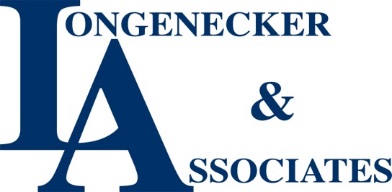 Thursday 6th  AprilThursday 6th  AprilThursday 6th  AprilTimeTitlePresenter08:30              Registration / Poster Board set up / Refreshments08:30              Registration / Poster Board set up / Refreshments08:30              Registration / Poster Board set up / Refreshments09:00 Introduction and HousekeepingProf. Michael FairweatherUniversity of LeedsSession 3   Chairs: Dr. Joe Hriljac, University of Birmingham & Prof. Michael Fairweather, University of LeedsSession 3   Chairs: Dr. Joe Hriljac, University of Birmingham & Prof. Michael Fairweather, University of LeedsSession 3   Chairs: Dr. Joe Hriljac, University of Birmingham & Prof. Michael Fairweather, University of Leeds09:10Hanford: The Creation and Remediation of the LegacyDr Albert KrugerDOE Office of River Protection09:50Raman probe development : An investigation into active sludge components Kate WynessUniversity of Bristol10:10Robotic vision for 3D modelling, detection and recognition of nuclear waste objects and scenesHenry ZhaoUniversity of Birmingham10:30Nanoparticle Technology in Waste Disposal and Remediation Systems Eleonora CaliImperial College 10:50              Refreshments & Poster Session10:50              Refreshments & Poster Session10:50              Refreshments & Poster Session11:20 Geological Disposal: Deep down, you know it makes senseDr. Amy SheltonNDA11:40Glass-ceramics for Pu disposition - where are we now? Steph ThornberUniversity of Sheffield 12:00Quartz crystal microbalance as a tool to measure complex suspension rheology Andre BothaUniversity of Leeds 12:20The Behaviour of Spent Nuclear Fuel in Wet StorageElizabeth HowettUniversity of Lancaster12:40              Lunch and Poster Session12:40              Lunch and Poster Session12:40              Lunch and Poster SessionSession 4   Chairs: Prof. Rebecca Lunn, University of Strathclyde & Professor Tom Scott, University of BristolSession 4   Chairs: Prof. Rebecca Lunn, University of Strathclyde & Professor Tom Scott, University of BristolSession 4   Chairs: Prof. Rebecca Lunn, University of Strathclyde & Professor Tom Scott, University of Bristol13:40Transitioning of Spent AGR Fuel from Wet to Dry Storage James GoodeUniversity of Leeds14:00Smart cements for chloride / moisture sensing in nuclear concrete assetsLorena BiondiUniversity of Strathclyde14:20Heat Treatments of Cl-- and Water-contaminated PuO2 at NNL Sophie Sutherland-HarperThe University of Manchester14:40Online synchrotron-based uranium corrosion experiments Haris ParasevoulakosUniversity of Bristol15:00              Refreshments & Poster Session15:00              Refreshments & Poster Session15:00              Refreshments & Poster Session15:30The effects of colloidal silica based grouts on Sr and Cs speciation – present and future research Dr. Pieter BotsUniversity of Strathclyde 15:50Gas generation from water on the surface of plutonium dioxideDr. Luke JonesThe University of Manchester16:10Adventures in Actinide Science Dr Tamara GriffithsNNL16:30An update on ImpactProf Neil HyattUniversity of Sheffield16:50NDA PhD Student Awards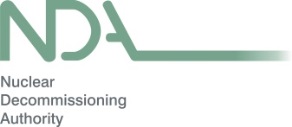 Deborah Ward,  NDA17:00Closing remarksProf. Michael FairweatherUniversity of Leeds